Hello all parents,							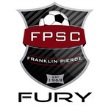 This email contains essential information for Travel Policies for all tournaments and specifically requiring Air Travel. Please read the information fully Purpose of the trip:  Although we recognize that the trip will be fun and filled with memories and experiences, the main purpose of the trip is to prepare the girls for college, to participate in a high level college showcase tournament and to compete against top level Competition. Structure of the trip:  Based on these goals, the trip will be very structured.  We will expect the girls to follow a detailed itinerary.  Some of the expectations will include bed times, eating at certain times, checking in cell phones at night and pre-arranged meeting times with parents.  Parents who attend the trip will be expected to arrange their own flights, hotel, food and transportation. Over the weekend, the girls will have limited time to spend with their families as they will be busy with itinerary activities.  College Preparation:  This will be the first travel tournament for many of the girls and one of the first chances for many college recruiters to see your daughter play.  We will expect the girls to contact colleges prior to leaving for the trip and we will support them with this by having a college preparation event (see dates to remember).  We want this experience to have meaning and have a positive outcome for their futures, whether it is getting to play soccer in college or building confidence and assertiveness with others. ___________has kindly offered to lead this part of the planning, coordinating the college event, creating showcase player handouts and working with recruiters while we are on location.  Cost:  We are working hard to minimize the cost and have looked at several options regarding flights, etc.  At this time, we expect the cost to be $_______ per player (including flight, hotel, food and transportation).  There is a chance for the cost to be lower if we can secure the flights cheaper; however, the longer we wait to book the flights, the more expensive they may be.  We are also hoping to have fundraising opportunities (see the fundraising section) which could help to offset the costs of the trip. This has also helped to lower the costs.  Fundraising:  We are also looking at fundraising opportunities and are in need of a fundraising coordinator.  Each girl will be expected to participate in the fundraising opportunities.   Chaperones:  We will have three female chaperones plus Coaches. All adults will have completed background checks and be carded and insured by US Club Soccer. The female chaperones are _____________________and have been involved with previous trips with their older girls and are very knowledgeable about college showcases, college preparation and how to organize an out of town team trip.  Karen has been involved with the girls throughout the season and will continue to support the girls during the tournament.  Here are some general rules for any travel tournament:Driving- If an event is within driving distance (no flight necessary) then parents are responsible for getting their child to the hotel AND getting them to and from games. If a parent cannot get them there then they are responsible for arranging a ride for their child. All players MUST room with the team, typically 4 to a room. NO EXCEPTIONS. Travel Attire- Players must wear the following team apparel while traveling: FPSC  Polo, or jerseyKhakis, slacks or nice jeans (no holes or sagging) FPSC  Jacket (if needed) Tennis Shoes, dress shoes or Flats (No flip flops) NO HATS (unless it‟s a FPSC hat) Team Meals- No pajamas may be worn down to breakfast Expectations- Players will be polite and courteous at all times and respect others property including    restaurants, hotels, fields and all other public domains. No Balls in the hall OR Rooms Boys and Girls are not allowed in each other’s rooms ever under any circumstance.Players may not go in the pool unless their coach gives permission Players may not leave the hotel without supervision of chaperones/coach. Players may not leave with relatives without permission from the administrator or coach. All players will adhere to the set curfew times If ANY of these rules are broken it will affect playing time and/or result in being sent home at the parent’s expense.